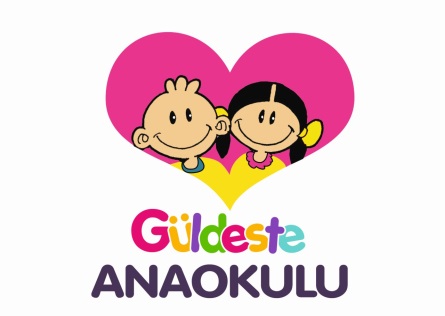 SANAL TEHDİT ‘MOMO’ 	Yazımızın başında özellikle belirtmek isteriz ki bu konuyu telefonunuzdan yada tabletinizden araştırmayınız. Çünkü sanal dünya bu algoritma üzerine kuruludur. Neyi araştırırsanız kullandığınız tüm sosyal mecralarda size onun reklamını sunar.Son günlerde bir anda sanal dünya gündemine düşen ve uyarı mahiyetli de olsa yapılan paylaşımlar sayesinde ciddi oranda reklamı yapılan ‘momo’.	Öncelikle nedir bu momo?  İnternette bir anda karşınıza çıkan bazı cep telefonu numaraları oyunu oynayabilmek için onları WhatsApp'a eklemenizi istiyor.Momo görselinin orjinali Japon özel efekt şirketi olan Link’in tasarladığı bir heykelin fotoğrafı. İlk kez 2016 yılında Tokyo fetiş müzesinde sergilenen heykelin gerçek ismi ise "Anne kuş."Anne kuş Momo ilke kez 2016 yılında bir Japon instagram hesabında görüldü.İki yıl sonra ise Facebook’taki bir grupta oyunun başladığını belirten bir post paylaşıldı.Popüler paylaşım sitesi Reddit'in Facebook hesabında bir kullanıcı tarafından paylaşılan postta insanlar oyuna davet edildi.Ardından oyun daha geniş kitlelere yayılmaya başladı. İnsanlar Momo’yu görebilmek için o cep telefonu numaralarını bir bir Whatsapp'larına eklediler. Kolombiya, Arjantin ve Hindistan gibi ülkelerde intihar vakaları art arda geldi.	Yaptığımız araştırmalara göre şu anda ülkemizde oynanmaktan çok videolar aracılığıyla karşımıza çıkıyor. Özellikle çizgi film aralarına girerek şiddet içerikli komutlar ve tehditler şeklinde çocukları yönlendiriyor.  Konuyla ilişkin olarak video paylaşım sitesi youtube ‘“Medyada yer alan haberlerin aksine, yakın zamanda YouTube’da Momo’ya ya da Momo'yu özendiren içeriğe yer veren videolara ilişkin hiçbir bulgu ulaşmamıştır. Bu tür içerikler kurallarımıza aykırıdır ve hemen kaldırılır." Şeklinde bir açıklamada bulundu. Buradan yola çıkarak ülkemizde karşılaşılan videonun sağlıksız bir zihnin ürünü olduğunu söylemek mümkün.	Peki çocuklar için tek tehdit momo mu? Tabi ki sadece momo yok. Bunun öncesinde mavi balina oyunu vardı ve belki ülkemize henüz ulaşmamış şiddet içerikli ne tür oyunlar var. Sonuçta sanal dünya kontrol altına alınamayan bir evren. Bizim üstümüze düşen çocuklarımızı bu tehditlere karşı korumak.	Veli toplantılarında teknolojinin zararlarına kısmen de olsa değinmiştik. Çocuklarımızı psikolojik ve sosyolojik açıdan nasıl etkilediğinden bahsetmiştik. Şu anda gündemimize düşen momo sayesinde olayın ciddiyetini tekrar vurgulamakta yarar olduğunu görüyoruz. 	Hiçbir velinin çocuğunu kasıtlı olarak teknoloji bağımlısı yapmadığı bir gerçek. Fakat günlük hayatın getirileri ve kişisel sebeplerimiz çocuklarımızı zaman zaman da olsa teknolojinin kollarına bırakmak durumuna gelmemize sebep oluyor. Teknolojiden kaçamayacağımız da gerçek. Momo örneğinden yola çıkarak telefon ve tablet kullanmayan bir çocuk bile dün momo ile ilgili televizyonda çıkan haberlere tanık olmuş olabilir. Yani bazı şeyler kaçınılmaz ama kontrolü sağlanabilir. Hitap ettiğimiz yaş gurubu itibarı ile bu konuda en büyük görev ebeveynlere düşmektedir. Hakim olmadığınız bir teknolojiyi çocuğunuza vermeyin. İster tablet ister akıllı telefon isterse televizyon olsun. Eğer ki siz tam anlamıyla kullanmayı bilmiyorsanız bu teknoloji çocuklarınıza emanet edilemez. Gelen tehditleri engelleyemezsiniz. O yüzden kullandığınız cihaza her anlamda hakim olmalısınız. Televizyon ise istenmeyen zararlı kanalları silebilmeli; tablet yada telefon ise zararlı siteleri engelleyebilmelisiniz.Teknolojiyi çocuğunuzla birlikte kullanmalısınız. Video seyredecekse sizde onunla birlikte seyretmeli seçtiği filmler takip etmeli ve uygun olanlara yönlendirmelisiniz. Oynayacağı oyunlar için de aynısı geçerli. Eğitimine ve gelişime destek sağlayacak sitelere yönlendirmeli oyunları sizde zaman zaman oynayarak karşısına neler çıkacağından emin olmalısınız.Kontrol daima sizde olmalı kuralları siz koymalısınız. Ne zaman oyun oynayacağı ne kadar oynayacağı ya da ne seyredeceği ne kadar seyredeceği gibi. Tabi bu süreçte tartışma yaşamamak adına çocuğunuza seçenekler sunarak onun seçmesini sağlayabilirsiniz.Çocuklarınıza zarar vereceğini düşündüğünüz hiçbir içeriği ortak kullandığınız cihazlarda arştırmayın izlemeyin. Yazımın başında da belirttiğim gibi siz neyi araştırırsanız sanal dünya size sürekli onu sunar. Arama motorunda mobilya ararsanız facebook’ta size mobilya reklamları düşer. O yüzden ne momo nede diğer şiddet içeren bir içeriği çocuğunuzla ortak kullandığınız bir cihazda araştırmayın.Bu tür içerikleri çocukların yanında konuşarak merak uyandırmayın. Çocukların alıcıları daima açıktır. Sizi daima dinlerler. O yüzden bu tür konuları onların yanında konuşmayınÇocuklarınızın yalnız başına iken neler izlediğini inceleyin. Üstte de dediğim gibi teknolojiye hakim olun. Video izleme geçmişi olsun arama geçmişi olsun zaman zaman kontrol edin.En güzeli çocukları elimizden geldiğince teknolojiden uzak tutalım. Bu asla imkansız değildir. Çocuklar neyden çok zevk alırlarsa onu yapmak isterler ve en çok anne babalarıyla birlikte olmaktan zevk alırlar. Günlük koşturmalar bizi ne kadar yorarsa yorsun çocuğunuza ayıracağınız etkin bir saatlik zaman dilimi çocuğumuza paha biçilmez beceriler kazandırır.  Biz çocuklarımızla ne kadar çok zaman geçirirsek biz de bundan zevk alırız ve bu bize yorgunluk gibi görünmez. Bazı şeylerin telafisi yoktur. Özellikle zamanın. Zaman akıp gidiyor bırakalım tableti telefonu. Onların her yaşı çok değerli ve hiçbir yaşı geri gelmeyecek.								Güldeste Anaokulu Müdürlüğü